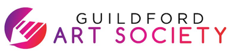 https://www.guildfordartsociety.co.uk     Dear MemberYour annual subscription for Guildford Art Society is now due for renewal on 1st January 2021.  We no longer offer postal membership to new members but will continue it for past postal members from whom we want an email address to simplify and speed administration.  Please tick below the type of membership to be renewed for 2021.  PAYMENT METHODSBy Standing Order (SO). Please arrange with your bank using the details in the table below.  By Electronic Transfer, usually called a BACS transfer, using the details in the table below.By Cheque/Post. payable to Guildford Art Society, to Dr David G Jobson at below address. Given the Covid-19 scenario we would prefer you to use electronic means of payment and avoid cheques if possible.□ GIFT AID. If you have approved gift aid before and wish to continue, then there is no need to do so again. Please tick the box if you can now agree with the following statement but did not do so in the past.  I am a UK taxpayer and would like Guildford Art Society to reclaim the tax on all qualifying donations I have made since 20 February 2016, as well as any future donations, until I notify them otherwise. I understand that if I pay less Income Tax and/or Capital Gains Tax than the amount of Gift Aid claimed on all my donations in the tax year which they are received, it is my responsibility to pay any difference.Please notify Guildford Art Society if you 1) want to cancel this declaration 2) change your name or home address 3) no longer pay sufficient tax on your income and/or capital gains to claim Gift Aid.WHICHEVER METHOD OF PAYMENT YOU CHOOSE, PLEASE RETURN THIS FORM TO: DR DAVID G JOBSON, GAS MEMBERSHIP, 8 KESTREL CLOSE, GUILDFORD, GU4 7DR.OR BY EMAIL TO d_jobson@me.com£30  Postal Member (+ ad hoc emails)      £25  Email Member                   For the Credit ofGuildford Art SocietyGuildford Art SocietyGuildford Art SocietyPay ToLloyds TSB, 147 High Street, Guildford, GU1 3AGLloyds TSB, 147 High Street, Guildford, GU1 3AGLloyds TSB, 147 High Street, Guildford, GU1 3AGSort Code30-93-74Account Number03885619Title & NameDateDateAddressAddressPostcodePostcodeTelephoneHomeHomeHomeMobileMobileMobileMobileMobileMobileEmail (including postal members)Email (including postal members)AMOUNT AIDMETHOD OF PAYMENTMETHOD OF PAYMENT